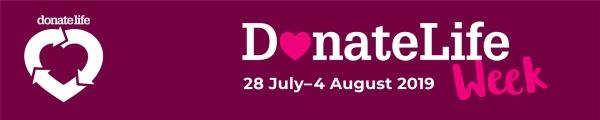 A Legacy to Mary Elliott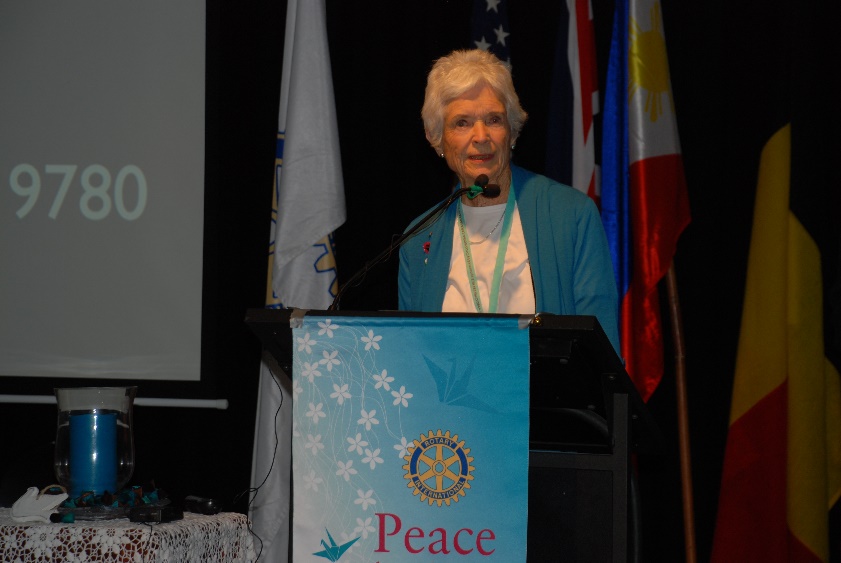 Mary Elliott made her mark on the community with her dedication & commitment to Rotary & all the community Projects, and   She was a passionate promotor of the Organ Donor Awareness program, Chair of the District Committee & very active in community campaigns & support to transplant recipients Mary Elliott was a model of the Rotary motto of Service above Self.The Torquay Rotary Club will continue Mary’s work through the development of the Mary Elliott legacy –PP Maggie Isom Chair the District Committee says “ How wonderful that we can continue Mary's amazing work creating awareness about organ and tissue donation” Your Club can support Donate Life week in many waysAt your Rotary Club – ask Members to talk to their families/ friends & register  https://donatelife.gov.au/register-donor-todayPromote Donate Life Week at your local hospital at the schools in your area  in your workplace in local media in your community on social mediacheck out the resources https://donatelife.gov.au/resources/donatelife-week Contact Maggie on marg.isom@gmail.com   or 0412713102 